                 卡羅幼兒園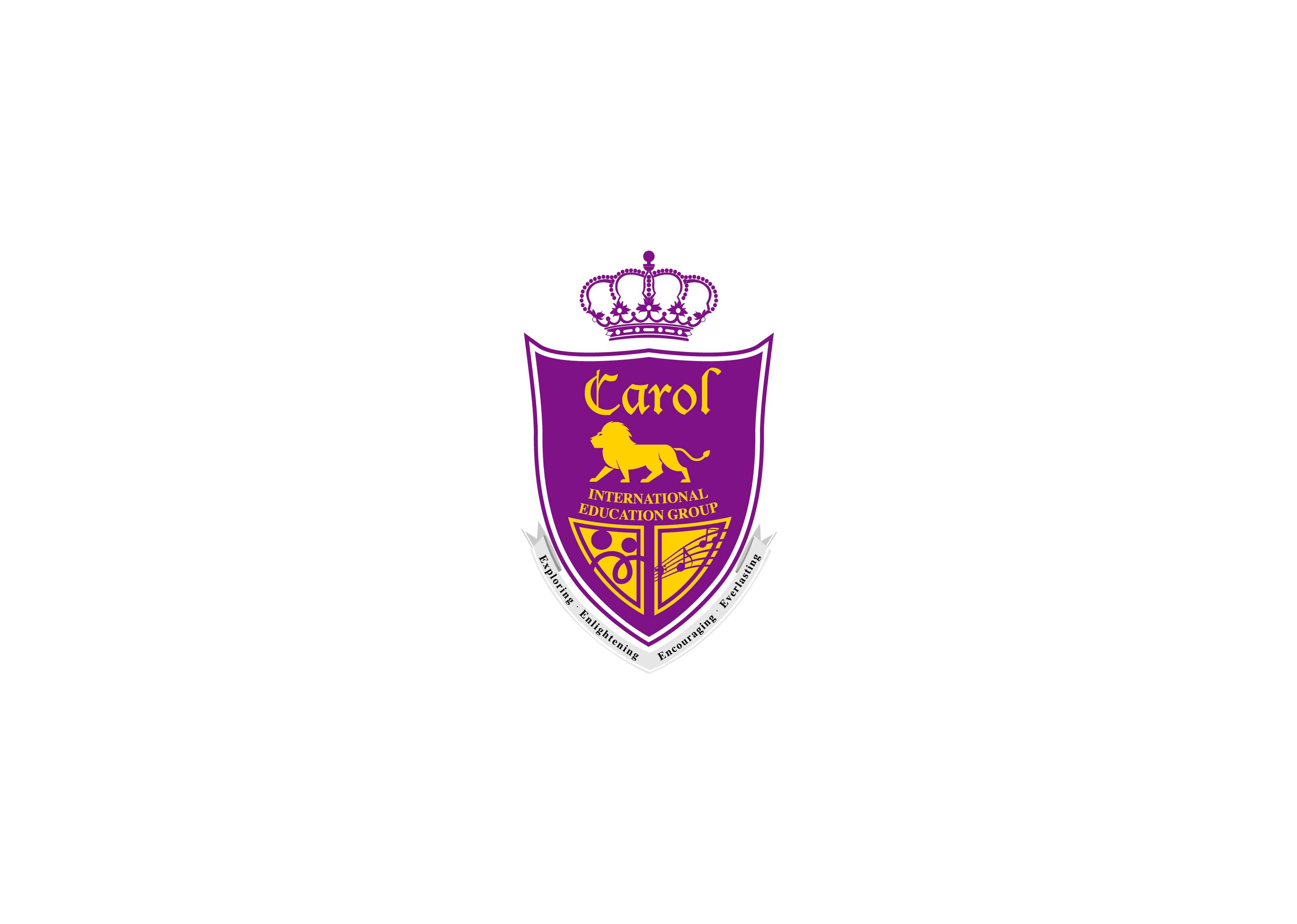 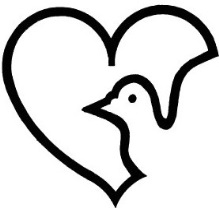 二 月 份 行 事 曆   ＊2/03 (星期一) 開始實行晨讀   ＊2/07 (星期五) 開學典禮、元宵節猜燈謎遊戲   ＊2/10 (星期一) 月費繳交截止日   ＊2/10-15       量身高、體重，新生填寫繳交家庭防災卡   ＊2/12（星期三）大班拍畢業藝術照   ＊2/15 (星期六) 補課一天、棉被帶回家清洗   ＊2/19 (星期三) 慶生會   ＊2/21 (星期五) 課後才藝班報名截止   ＊2/21 (星期五) 下午6:00-8:00小班親子座談暨班親會   ＊2/22（星期六）上午9:00-10:00大、中班親子座談暨班親會   ＊2/27 (星期四) 頒發好寶寶、棉被帶回家清洗   ＊2/28 (星期五) 和平紀念日放假一天親愛的家長您好:    新學期開始，新生適應難免會哭鬧，我們會試著轉移孩子注意力，請家長多多鼓勵幼兒並信任老師的專業。有些孩子放了太多天假也會調適不過來，希望家長都給予鼓勵，並讓幼兒養成早睡早起的習慣。     2/7將舉行開學典禮，引導幼兒體認新的學期開始，能夠感受自己長大了，可以期許自己更懂事、更棒的展現。※因應武漢肺炎防疫，請幫幼兒戴上口罩，如發燒或有流感請在家休息。  請接送時家長陪到門口，不要進入，讓我們共同來做好防疫工作，維護  幼兒健康。※訊息通知：1.課後才藝課2/3~2/21接受報名，3/1課後才藝班開始上課 。2.2/7(五)早上舉行開學典禮，敬請家長讓幼兒準時到校。3.先暫定2/21、22 小~大班親子座談會暨班親會，將觀看武漢肺炎疫情狀  況再確定是否延期，幼幼班的親子座談會預定3/27舉行。                                                   109.1.31